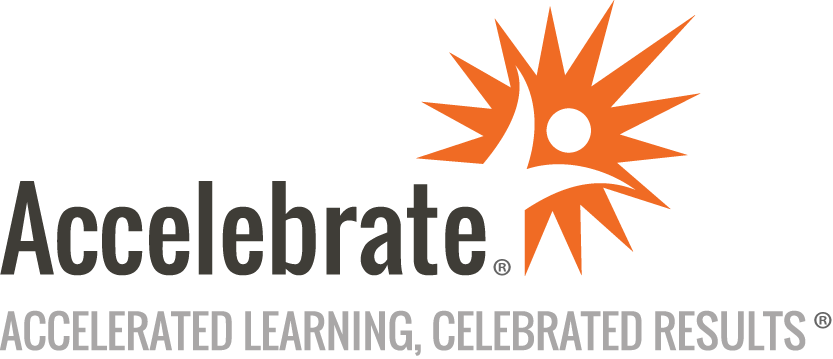 Red Hat Enterprise Linux 9 (RHEL 9) System Administration ICourse Number: LNX-138
Duration: 5 daysOverviewThis Red Hat Enterprise Linux 9 (RHEL 9) System Administration I training course teaches attendees the basic working environment of a Linux system and introduces commonly required operations that can be performed by entering commands interactively in a command terminal.  Students also learn how to leverage the functions available in the GNOME Desktop Environment.This course covers topics similar to Red Hat course 124. Along with Accelebrate's Red Hat Enterprise Linux 9 (RHEL 9) System Administration II class, this course is preparation for the RHCSA 9 certification exam.PrerequisitesStudents must be proficient in general computing skills but not necessarily experienced with Linux or Unix.MaterialsAll Red Hat Linux training attendees receive comprehensive courseware.Software Needed on Each Student PCAttendees will not need to install any software on their computer for this class. The class will be conducted in a remote environment that Accelebrate will provide; students will only need a local computer with a web browser and a stable Internet connection. Any recent version of Microsoft Edge, Mozilla Firefox, or Google Chrome will be fine.ObjectivesUse RHEL 9 Bash Shell techniques and commandsMaintain collections of filesCreate files using interactive editor utilitiesCreate and execute basic command proceduresCommunicate with other usersTailor the interactive environment to meet their needsUse basic administrative features to set up a functioning RHEL 9 systemOutlineIntroductionGet Started with RHEL 9/Access the Command Line Graphical loginNon-graphical loginVirtual consolesUnix / Linux standardsBASH environmentBASH command line formatAliases (defining and using)RHEL 9 system messagesEditing shell command linesKeyboard control charactersConfigure and Secure SSH - Part 1 Command line operations - local hostCommand line operations - remote hostGet Help in RHEL 9 RHEL 9 help informationBASH command help informationRHEL 9 package help informationRHEL 9 on-line documentationLinux graphical help informationAccess Linux Filesystems Complete file specificationDefault parts of file specificationsDirectory specificationsFile specificationFile characteristics informationLocating files and directoriesManage Files from the Command Line Basic file manipulation commandsMore file manipulation commandsDefining and using hard linksDefining and using symbolic linksRedirection of input, output, and error informationPipelinesArchive and Transfer Files targzip and gunzipRemote file operations - wget  utilityRemote file operations - ssh utilitiesrsyncvsftpd packageManaging vsftpdControl Access to Files Protecting files (chmod, umask)Special file attributes (chattr, lsattr)Create, View, and Edit Text Files File manipulation commandsRedirecting standard outputVim editor (introduction)Gedit editor (introduction)Nano editor (introduction)Monitor and Manage Linux Processes User working environmentUser process characteristicsDisplaying process information (static) - psDisplaying process information (dynamic) - topControlling process executionAdjusting process priorityProcess monitoring toolsCache managementProcess affinity             Install Red Hat Enterprise Linux 9 installing RHEL 9 system softwareRHEL 9 directed installationRHEL 9 directed installation - firstbootAnalyze Servers and Get Support RHEL 9 administrative softwareCockpitRHEL 9 web-based portalInstall and Update Software                                       Managing RHEL 9 software packagesrpm command usagednf / yum command usageLegacy (non-streamed) package repository setupStreamed (AppStream)package repository setupApache web server configurationManage Local Linux Users and Groups user account management/etc/passwd file/etc/group fileUser account creationEnvironment filesPassword agingPAMAccount deletionRHEL 9 administrator responsibilitiesUsing the root accountConfigure and Secure Open SSH Service - Part 2 Command line operations - remote host - sshManage NetworkingNetwork configurationHost configurationGateway configurationMaintaining system time via an ntp serverMaintaining system time via chronyTime zone manipulationControl Services and Daemons RHEL 9 startup configurationsystemd target filessystemd servicessystemd actionssystemd  startup servicesBoot loggingSystems journal loggingAnalyze and Store Logs System logging mechanismKernel message loggingSystem logging configurationRemote system loggingLogrotateConclusion